Δημοτικό Σχολείο Περιστερώνας Ε’ τάξη Δημιουργική εργασία στα Ελληνικά Α. Διαβάζω προσεκτικά το κείμενο και απαντώ στις ερωτήσεις που ακολουθούν: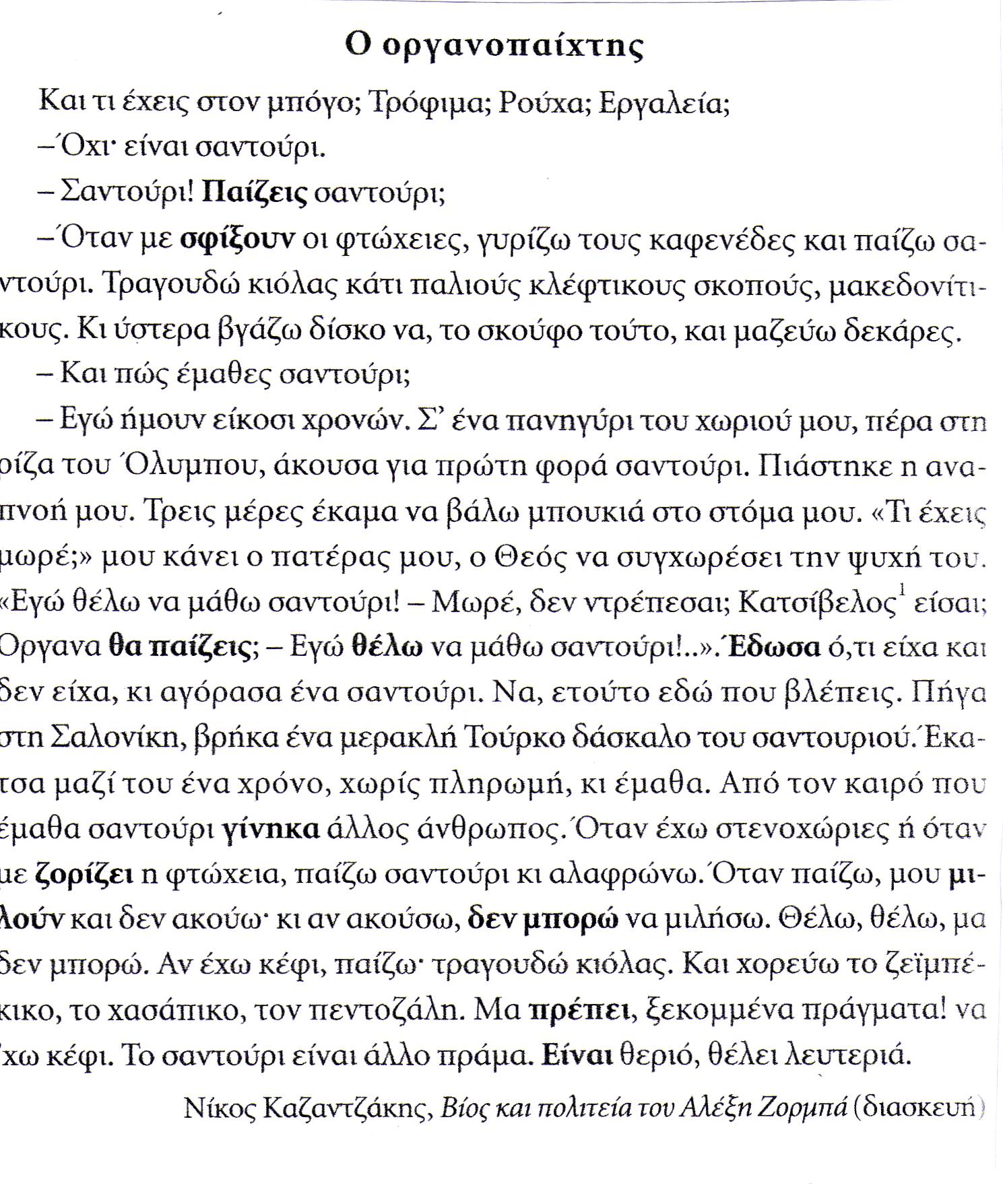 Κυκλώνω το ορθό: (6 μ.)Τι είχε μέσα στον μπόγο του ο ήρωας;Α. ρούχαΒ. εργαλείαΓ. σαντούριΔ. τρόφιμαΣε ποια ηλικία έμαθε να παίζει μουσική;Α. 15 χρονώνΒ. 22 χρονώνΓ. 25 χρόνωνΔ. 20 χρονώνΠοια ήταν η γνώμη του πατέρα του για το ενδιαφέρον του ήρωα να μάθει μουσική;Α. χάρηκε αφάντασταΒ. έδειξε αρνητική στάσηΓ. βοήθησε τον ήρωα να πραγματοποιήσει το όνειρό τουΔ. δεν εξέφρασε τη γνώμη του και άφησε τον ήρωα να αποφασίσει μόνος τουΑπαντώ ολοκληρωμένα, δικαιολογώντας με στοιχεία από το κείμενο: Ο οργανοπαίχτης έδειξε μεγάλη θέληση να μάθει μουσική. Πώς φαίνεται αυτό; (5 μ.)……………………………………………………………………………………………………………………………………………………………………………………………………………………………………………………………………………………………………………………………………………………………………………………………………………………………………………………………………………………………………………………………………………………………………………………………………………....Σε ποιες περιπτώσεις ο οργανοπαίχτης παίζει μουσική;  (4 μ.)………………………………………………………………………………………………………………………………………………………………………………………………………………………………………………………………………………………………………Το απολαμβάνει όταν παίζει μουσική; Πώς το καταλαβαίνεις;  (5 μ.)………………………………………………………………………………………………………………………………………………………………………………………………………………………………………………………………………………………………………………………………………………………………………………………………………………………………………………………………………………………………………………………………………………………………………………………………........................................................................